CALCIO A CINQUESOMMARIOSOMMARIO	1COMUNICAZIONI DELLA F.I.G.C.	1COMUNICAZIONI DELLA L.N.D.	1COMUNICAZIONI DELLA DIVISIONE CALCIO A CINQUE	2COMUNICAZIONI DEL COMITATO REGIONALE MARCHE	2COMUNICAZIONI DELLA F.I.G.C.COMUNICAZIONI DELLA L.N.D.C.U. n. 314 del 20.04.2023 L.N.D.Si pubblica in allegato il CU n. 162/A della FIGC inerente le disposizioni in deroga agli artt. 17, 18 e 20 delle NOIF per la stagione sportiva 2023/2024.C.U. n. 315 del 20.04.2023 L.N.D.Si pubblica in allegato il CU n. 163/A della FIGC inerente la deroga all’art. 72 delle NOIFC.U. n. 316 del 20.04.2023 L.N.D.Si pubblica in allegato il CU n. 164/A della FIGC inerente la deroga, in via sperimentale per stagione sportiva 2023/2024, alle decisioni ufficiali della FIGC relative alla Regola 3 del Regolamento del Giuoco del Calcio.C.U. n. 317 del 20.04.2023 L.N.D.Si pubblica in allegato il CU n. 165/A della FIGC inerente la modifica degli artt. 35 e 36 del Codice di Giustizia Sportiva.C.U. n. 318 del 20.04.2023 L.N.D.Si pubblica in allegato il CU n. 166/A della FIGC inerente le modifiche alle “Regole tecnico-operative del Processo Sportivo Telematico della FIGC.C.U. n. 322 del 21.04.2023 L.N.D.Si pubblica in allegato il CU n. 167/A della FIGC inerente la modifica degli artt. 16 e 52 delle NOIF.CIRCOLARE N. 82 DEL 24.04.2023Si pubblica, per opportuna conoscenza, la copia della circolare n. 15-2023 elaborata dal Centro Studi Tributari della L.N.D., avente per oggetto: “Rottamazione quater” – Slittamento al 30 giugno 2023 per la presentazione della domanda-Comunicato del 21 aprile 2023del Ministero Economia e Finanze COMUNICAZIONI DELLA DIVISIONE CALCIO A CINQUECOMUNICAZIONI DEL COMITATO REGIONALE MARCHEPer tutte le comunicazioni con la Segreteria del Calcio a Cinque - richieste di variazione gara comprese - è attiva la casella e-mail c5marche@lnd.it; si raccomandano le Società di utilizzare la casella e-mail comunicata all'atto dell'iscrizione per ogni tipo di comunicazione verso il Comitato Regionale Marche. IBAN COMITATO REGIONALE MARCHESi comunica che dal 17 febbraio 2023 l’IBAN del Comitato Regionale Marche sarà il seguente.IT 81 E 01005 02600 0000 0000 8868CHIUSURA UFFICISi comunica che giovedì 4 maggio 2023, festa del Santo Patrono, gli uffici del Comitato Regionale Marche saranno chiusi.COMUNICAZIONE ALLE SOCIETA’Si invitano le Società a porre particolare attenzione sul contenuto dei seguenti Comunicati Ufficiali della LND allegati al presente CU del Comitato Regionale Marche:CU n. 314 del 20.04.2023 (deroga su trasferimento sede, fusioni etc.);CU n. 315 del 20.04.2023 (consenso, per la stagione sportiva 2023/2024, ai calciatori dei campionati dilettantistici e Juniores di indossare sempre la maglia con lo stesso numero)CU n. 316 del 20.04.2023(possibilità, per la stagione sportiva 2023/2024, di indicare nei campionati dilettantistici un massimo di 9 calciatori di riserva nella distinta gara, in luogo dei 7 attuali)CU n. 317 del 20.04.2023(modifica artt. 35 e 36 Codice di Giustizia Sportiva: inasprimento sanzioni per condotte violente nei confronti degli ufficiali di gara con penalizzazione di punti in classifica per la società)NOTIZIE SU ATTIVITA’ AGONISTICACALCIO A CINQUE SERIE DVARIAZIONI AL PROGRAMMA GAREGIRONE SF – PLAY OFFGIRONE ST – TITOLO REGIONALERISULTATIRISULTATI UFFICIALI GARE DEL 24/04/2023Si trascrivono qui di seguito i risultati ufficiali delle gare disputateGIUDICE SPORTIVOIl Giudice Sportivo Avv. Agnese Lazzaretti, con l'assistenza del segretario Angelo Castellana, nella seduta del 27/04/2023, ha adottato le decisioni che di seguito integralmente si riportano:GARE DEL 24/ 4/2023 PROVVEDIMENTI DISCIPLINARI In base alle risultanze degli atti ufficiali sono state deliberate le seguenti sanzioni disciplinari. CALCIATORI NON ESPULSI AMMONIZIONE (I INFR) F.to IL SEGRETARIO                                   F.to IL GIUDICE SPORTIVO                         Angelo Castellana        	                                Agnese LazzarettiCLASSIFICAGIRONE AGIRONE BGIRONE CGIRONE DGIRONE EREGIONALE CALCIO A 5 FEMMINILEVARIAZIONI AL PROGRAMMA GAREGIRONE AUNDER 19 CALCIO A 5 REGIONALERISULTATIRISULTATI UFFICIALI GARE DEL 26/04/2023Si trascrivono qui di seguito i risultati ufficiali delle gare disputateGIUDICE SPORTIVOIl Giudice Sportivo Avv. Agnese Lazzaretti, con l'assistenza del segretario Angelo Castellana, nella seduta del 27/04/2023, ha adottato le decisioni che di seguito integralmente si riportano:GARE DEL 26/ 4/2023 PROVVEDIMENTI DISCIPLINARI In base alle risultanze degli atti ufficiali sono state deliberate le seguenti sanzioni disciplinari. CALCIATORI ESPULSI SQUALIFICA PER DUE GARE EFFETTIVE CALCIATORI NON ESPULSI SQUALIFICA PER UNA GARA EFFETTIVA PER RECIDIVITA' IN AMMONIZIONE (V INFR) F.to IL SEGRETARIO                                   F.to IL GIUDICE SPORTIVO                         Angelo Castellana        	                                Agnese LazzarettiCLASSIFICAGIRONE AUNDER 17 C5 REGIONALI MASCHILIFASE FINALEQuarti di Finale (gara unica 22/04/2023)- 1^ classificata girone Gold			 - 	1^ classificata girone Silver “B”	= AAMICI DEL CENTROSOCIO SP. – SPES VALDASO 1993	15-3- 2^ classificata girone Gold			 - 	1^ classificata girone Silver “A”	= BITALSERVICE C5 – AUDAX 1970 S.ANGELO			0-2- 3^ classificata girone Gold			 - 	6^ classificata girone Gold		= CC.U.S. ANCONA – CERRETO D’ESI C5 A.S.D.			5-3- 4^ classificata girone Gold			 - 	5^ classificata girone Gold		= DBORGOROSSO TOLENTINO – ACLI MANTOVANI CALCIO A 5	3-4Fase Finale (29/04/2023 – 01/05/2023, MONDAVIO – Palestra San Michele al Fiume, Via Loreto)Gli abbinamenti saranno composti secondo il seguente criterio:- vincente A 		- 	vincente D				AMICI DEL CENTROSOCIO SP. – ACLI MANTOVANI CALCIO A 5	Sabato 29/04/2023, ore 15:30 - vincente B		-	vincente CAUDAX 1970 S.ANGELO – C.U.S. ANCONA			Sabato 29/04/2023, ore 18:30SemifinaliAl termine dei tempi regolamentari, in caso di parità, si disputeranno due tempi supplementari di 5 minuti ciascuno.Se anche al termine dei tempi supplementari si verificasse la situazione di parità si qualificherà al turno successivo la squadra miglior classificata al termine della seconda fase.Finale									Lunedì 01/05/2023, ore 17:00Al termine dei tempi regolamentari, in caso di parità, si disputeranno due tempi supplementari di 5 minuti ciascuno. Se anche al termine dei tempi supplementari si verificasse la situazione di parità si procederà all’effettuazione dei tiri di rigore secondo le modalità previste dalle vigenti norme federali.RISULTATIRISULTATI UFFICIALI GARE DEL 25/04/2023Si trascrivono qui di seguito i risultati ufficiali delle gare disputateGIUDICE SPORTIVOIl Giudice Sportivo Avv. Agnese Lazzaretti, con l'assistenza del segretario Angelo Castellana, nella seduta del 27/04/2023, ha adottato le decisioni che di seguito integralmente si riportano:GARE DEL 25/ 4/2023 PROVVEDIMENTI DISCIPLINARI In base alle risultanze degli atti ufficiali sono state deliberate le seguenti sanzioni disciplinari. SOCIETA' AMMENDA Euro 90,00 CERRETO D ESI C5 A.S.D. 
per avere la propria tifoseria tenuto un comportamento offensivo e minaccioso nei confronti del direttore di gara. CALCIATORI ESPULSI SQUALIFICA PER UNA GARA EFFETTIVA CALCIATORI NON ESPULSI AMMONIZIONE (III INFR) F.to IL SEGRETARIO                                   F.to IL GIUDICE SPORTIVO                         Angelo Castellana        	                                Agnese LazzarettiERRATA CORRIGECAMPIONATO REGIONALE CALCIO A CINQUE UNDER 17La gara ACLI MANTOVANI CALCIO A 5 – DAMIANI E GATTI ASCOLI del 23/04/2023 è terminata con il risultato di 9-2 e non 11-0 come erroneamente riportato nel Comunicato Ufficiale n° 117 del 24/04/2023.La gara AMICI DEL CENTROSOCIO SP. – NUOVA JUVENTINA FFC del 23/04/2023 è terminata con il risultato di 11-0 e non 9-2 come erroneamente riportato nel Comunicato Ufficiale n° 117 del 24/04/2023.*     *     *Il versamento delle somme relative alle ammende comminate con il presente Comunicato Ufficiale deve essere effettuato entro il 08 maggio 2023 a favore di questo Comitato Regionale mediante bonifico bancario da versare alle seguenti coordinate: BNL – ANCONABeneficiario: 	Comitato Regionale Marche F.I.G.C. – L.N.D.IBAN: 		IT 81 E 01005 02600 0000 0000 8868Eventuali reclami con richieste di copia dei documenti ufficiali avverso le decisioni assunte con il presente Comunicato dovranno essere presentati, ai sensi dell’art. 76 C.G.S., alla:F.I.G.C. – Corte Sportiva di Appello TerritorialeVia Schiavoni, snc – 60131 ANCONA (AN)PEC: marche@pec.figcmarche.itIl pagamento del contributo di reclamo dovrà essere effettuato: - Tramite Addebito su Conto Campionato - Tramite Assegno Circolare Non Trasferibile intestato al Comitato Regionale Marche F.I.G.C. – L.N.D. - Tramite Bonifico Bancario IBAN FIGC: I IT 81 E 01005 02600 0000 0000 8868*     *     *ORARIO UFFICIL’orario di apertura degli uffici del Comitato Regionale Marche è il seguente:E’ comunque attivo durante i suddetti orari, salvo assenza degli addetti, anche il servizio telefonico ai seguenti numeri:Ufficio Segreteria		071/28560404Ufficio Amministrazione	071/28560322 Ufficio Tesseramento 	071/28560408 Ufficio Emissione Tessere	071/28560401Pubblicato in Ancona ed affisso all’albo del Comitato Regionale Marche il 27/04/2023.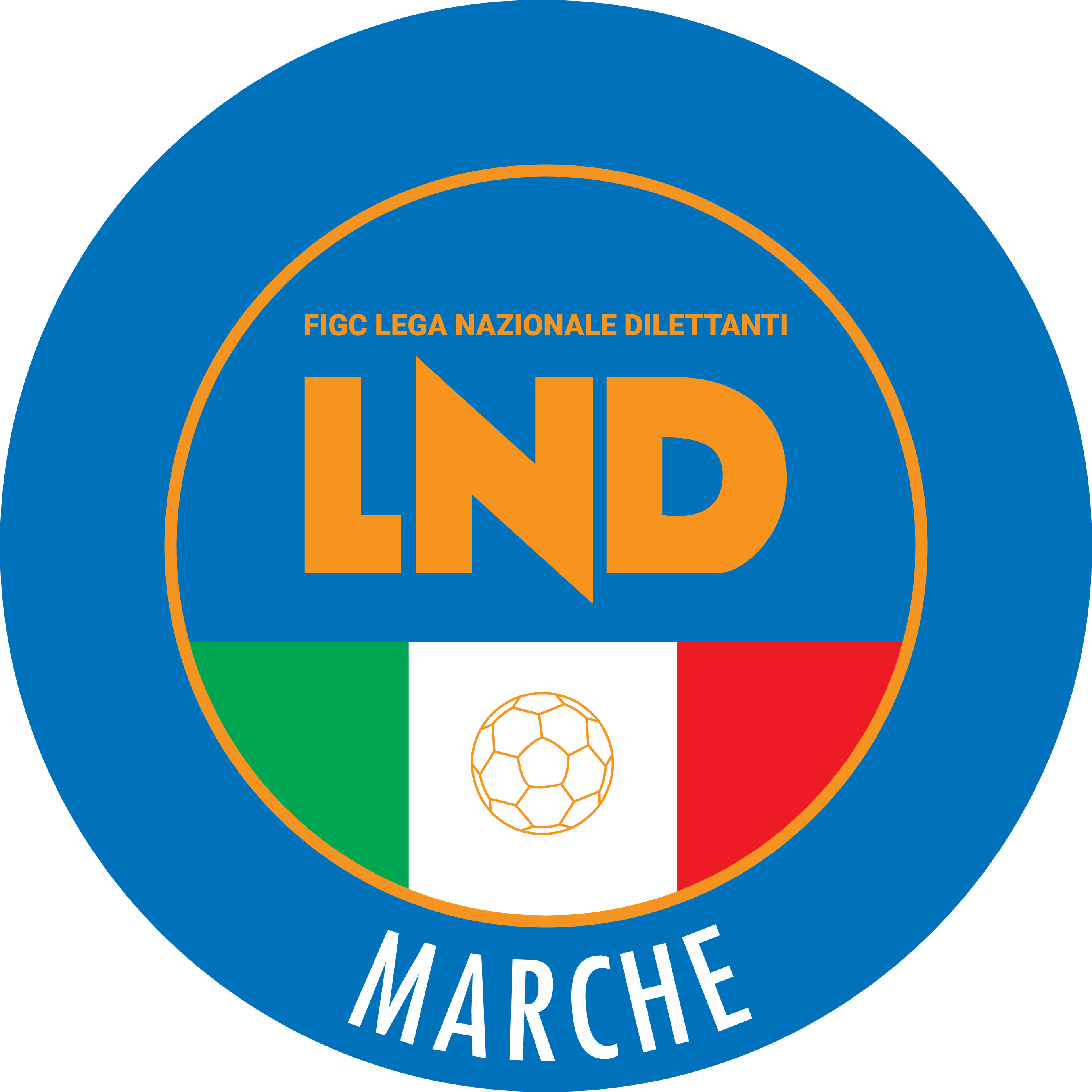 Federazione Italiana Giuoco CalcioLega Nazionale DilettantiCOMITATO REGIONALE MARCHEVia Schiavoni, snc - 60131 ANCONACENTRALINO: 071 285601 - FAX: 071 28560403sito internet: marche.lnd.ite-mail: c5marche@lnd.itpec: c5marche@pec.figcmarche.itTelegram: https://t.me/lndmarchec5Stagione Sportiva 2022/2023Comunicato Ufficiale N° 118 del 27/04/2023Stagione Sportiva 2022/2023Comunicato Ufficiale N° 118 del 27/04/2023Data GaraN° Gior.Squadra 1Squadra 2Data Orig.Ora Var.Ora Orig.Impianto28/04/20231 ACASTELRAIMONDO CALCIO A 5SANTA MARIA NUOVA A.S.D.29/04/202321:4515:0028/04/20231 AVILLA CECCOLINI CALCIOACQUALAGNA CALCIO C 522:0021:30PALAFIERA CAMPANARA PESARO VIA DELLE ESPOSIZIONI, 33Data GaraN° Gior.Squadra 1Squadra 2Data Orig.Ora Var.Ora Orig.Impianto05/05/20231 APOLISPORTIVA UROBOROSMIRRA CITY28/04/202318:0018:30GALLI GIACOMO(GLS DORICA AN.UR) SquadraPTGVNPGFGSDRPEA.S.D. SMIRRA CITY5322165110562430A.S.D. URBANIA CALCIO482215348355280A.S.D. VILLA CECCOLINI CALCIO4522143510969400A.S.D. ACQUALAGNA CALCIO C 54222126410871370A.S.D. FRASASSI C53722114710479250A.S.D. MONTECCHIO SPORT3222102109379140A.S.D. CIARNIN30229310938760A.S.D. SPECIAL ONE SPORTING CLUB30229310838210A.S.D. VADO C5252274116988-190A.S.D. PIANDIROSE192254136382-190A.S.D. FFJ CALCIO A 5722141767152-850A.S.D. AUDAX CALCIO PIOBBICO-122211969140-718SquadraPTGVNPGFGSDRPEA.S.D. POLISPORTIVA UROBORO542217329251410A.S.D. CDC 2018492215439352410A.S. CASTELRAIMONDO CALCIO A 5452214359353400POL. SANTA MARIA NUOVA A.S.D.442214269151400A.S.D. MMSA GIOVANE AURORA412213277348250A.S.D. ATLETICO NO BORDERS3522105710572330A.S.D. URBANITAS APIRO34221111010392110C.U.S. CAMERINO A.S.D.28229112858140A.F.C. ANGELI1722521568106-380A.S.D. VALLESINA1722521563104-410C.S.D. VIRTUS TEAM SOC.COOP.1122321753128-750POL. FIUMINATA622211962143-811SquadraPTGVNPGFGSDRPEA S D FUTSAL CASTELFIDARDO6222202013543920CIRCOLO COLLODI CALCIO 54722152510860480ASD.P. CANDIA BARACCOLA ASPIO4622151611566490A.S. CALCETTO NUMANA422213369363300A.S.D. SAN BIAGIO4222133612394290A.S.D. CASENUOVE392213098773140A.S.D. GLS DORICA AN.UR352211299378150A.S.D. ASPIO 2005302293107681-50POLISPORTIVA FUTURA A.D.1622511670108-380A.S.D. GIOVANE ANCONA CALCIO1322411746109-630A.S.D. ANKON NOVA MARMI1122321763130-670A.S.D. PEGASO C5322102146150-100SquadraPTGVNPGFGSDRPEA.S.D. FERMANA FUTSAL 20225422173210742650A.S.D. BORGOROSSO TOLENTINO5022155210640660S.S.D. FIGHT BULLS CORRIDONIA462214449154370A.S.D. CANTINE RIUNITE CSI402212466647190A.S.D. CAPODARCO CASABIANCA C540221318797630A.S.D. SAN GINESIO FUTSAL382212288466180A.S.D. FUTSAL RECANATI362211387850280A.P.D. BOCA CIVITANOVA A.222264127180-90A.S.D. VAL TENNA UNITED1922611567117-500S.S.D. MOGLIANESE1722451376125-490A.S.D. CALCIO S.ELPIDIO A MARE142242167399-260S.S.D. AMATORI STESE 2007 SRL322102150152-100SquadraPTGVNPGFGSDRPEA.S.D. DAMIANI E GATTI ASCOLI63222101227281990SSD AS SAMBENEDETTESE CALCIO A 560222002170561140A.S.D. BOCASTRUM UNITED5322172313254780A.S.D. TRUENTIN LAMA45221507119100190A.S.D. FUTSAL VIRE C54022124610172290A.S.D. RIPABERARDA3022931081109-280A.S.D. SPORTING GROTTAMMARE2722831181112-310A.S.D. AMICI 842122631380102-220A.S.D. FUTSAL L.C.1922611564124-600A.S.D. FROG S CLUB SPORT1122321755139-840A.S.D. TRIBALCIO PICENA1022311846176-130A.S.D. ATLETICO ASCOLI 2000622131836120-840Data GaraN° Gior.Squadra 1Squadra 2Data Orig.Ora Var.Ora Orig.Impianto29/04/202310 RALMAJUVENTUS FANO1906 SRLBOCCIOFILA MONTEFANESE19:0018:00LUCARELLI LUDOVICO(SPECIAL ONE SPORTING CLUB) RICORDI CARLO(AUDAX 1970 S.ANGELO) MEHNI HAMZA(SPECIAL ONE SPORTING CLUB) SquadraPTGVNPGFGSDRPEA.S.D. REAL FABRIANO5420180213549860A.S.D. FERMANA FUTSAL 2022452014338156250A.S.D. CANTINE RIUNITE CSI392012359750470A.S.D. NUOVA JUVENTINA FFC3820122611274380A.S. CALCETTO NUMANA362011369859390A.S.D. SPECIAL ONE SPORTING CLUB262082107178-70A.S.D. DINAMIS 199025207497085-150G.S. AUDAX 1970 S.ANGELO222071127987-80A.S.D. PIETRALACROCE 731820601470117-470U.S.D. ACLI VILLA MUSONE1420501540106-661A.S.D. OSIMO FIVE320101922114-920LUNARDI DIEGO(CERRETO D ESI C5 A.S.D.) ASTUTI DIEGO(C.U.S. ANCONA) GIORNOMATTINOPOMERIGGIOLunedìChiuso15.00 – 17.00Martedì10.00 – 12.00chiusoMercoledìChiusochiusoGiovedì10,00 – 12.00 chiusoVenerdìChiusochiusoIl Responsabile Regionale Calcio a Cinque(Marco Capretti)Il Presidente(Ivo Panichi)